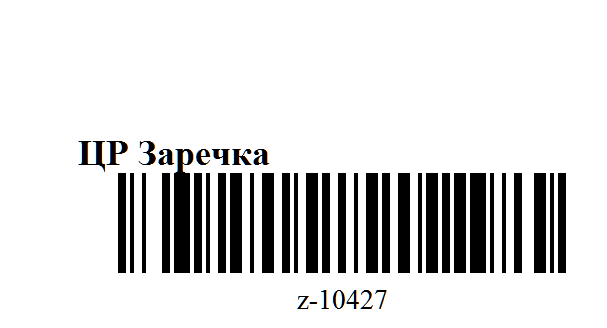 приложение №2
к агентскому договору №________
от ___ ________201__г. Распоряжение на отгрузку Грузаг. Нижний Новгород "___" _________ 201__г._____________________, именуемое в дальнейшем "Принципал", поручает, (ФИО) а __________________________, именуемое в дальнейшем "Агент", в лице директора __________________________________________, действующего на основании Устава, с другой стороны, принимает к исполнению по агентскому договору передать товар ___ ________ 201__ г. (дата раздачи) третьим лицам: Принципал ________________________ ( ____________________________ )№ п/пПолучательСумма (долг или постоплата)Подпись1Dais308 2ewunysha1733 3hardas448 4svetikg3865 5Vostok121409 6Алтын120 7иЛика3105 ПОДИТОГ:ПОДИТОГ:10988